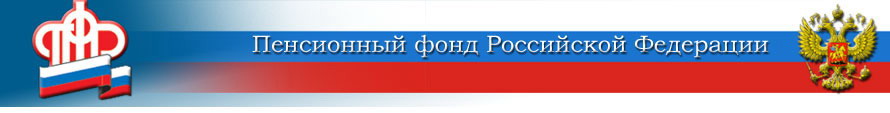 ОПФР по Калужской области Государственное учреждение-Управление Пенсионного фондаРоссийской Федерациив Дзержинском районе Калужской области (межрайонное)        ___________________________________________________            249832 г.Кондрово,     			          телефон: (48434) 3 –95 –15 3-95-48         ул.Кооперативная, 3а.                                           факс:       (48434) 3 –95 – 34Работающие пенсионеры утрачивают право на Федеральную социальную доплатуОтделение ПФР по Калужской области  обращает внимание и напоминает, что право на ФСД утрачивают  пенсионеры, осуществляющие трудовую деятельность, в том числе  занимающиеся предпринимательской деятельностью, а также  студенты и школьники , которые устраиваются в период обучения на работу.Пенсионеры, получающие федеральную социальную доплату к пенсии, обязаны безотлагательно проинформировать о своем  трудоустройстве  территориальный орган ПФР, осуществляющий  данную выплату.Все излишне выплаченные суммы ФСД к пенсии  за период осуществления пенсионером  трудовой деятельности  будут взысканы Пенсионным фондом в добровольном или судебном порядке.УПФР в Дзержинском районе                                                                                                                                                                                                                                                                 Калужской области (межрайонное)13.11.19.  